Муниципальное бюджетное общеобразовательное учреждение «Кириковская средняя школа»РАБОЧАЯ ПРОГРАММАпо предмету «Математика» для учащихся 11 класса муниципального бюджетного общеобразовательного учреждения «Кириковская средняя  школа» (углубленный уровень)Составил:  учитель математики Пистер Дарья Владимировна 2022-2023 учебный годПояснительная записка.Настоящая рабочая программа  по предмету «Математика» для учащихся 11 класса составлена на основании учебного плана 10-11 классов муниципального бюджетного общеобразовательного учреждения «Кириковская средняя школа» на  2022-2023 учебный год в режиме пятидневной рабочей недели от 31.08.2022, основной образовательной программы среднего общего образования муниципального бюджетного общеобразовательного учреждения «Кириковская средняя школа» от 31 августа 2020 года, утвержденной приказом по учреждению № 188-ОД от 02.09.2020, федерального государственного образовательного стандарта среднего общего образования (Утвержден приказом Министерства образования и науки Российской Федерации от 17 мая 2012 г. № 413 с изменениями и дополнениями), положения о рабочей программе педагога  муниципального бюджетного общеобразовательного учреждения «Кириковская средняя  школа» реализующего предметы, курсы и дисциплины общего образования от 30 мая 2019 года.Рабочая программа рассчитана на 204 часов, 6 часа в неделю.     Промежуточная аттестация проводится в период с 24.04.2022 по 15.05.2022г., в форме контрольной работы.В том числе в основе настоящей рабочей программы лежат следующие документы:-Примерные программы Алгебра и начала анализа. 11 класс А.Г.Мордкович, П.В.Семенов.-Примерные программы  Атанасян Л.С., Бутузов В.Ф. Геометрия в 10-11 класс- Постановление Главного государственного санитарного врача РФ от 28 сентября 2020 г. N 28 "Об утверждении санитарных правил СП 2.4.3648-20 "Санитарно-эпидемиологические требования к организациям воспитания и обучения, отдыха и оздоровления детей и молодежи".Цели реализации  программыИзучение математики в старшей школе на углубленнм  уровне направлено на достижение следующих целей:формирование представлений об идеях и методах математики; о математике как универсальном языке науки, средстве моделирования явлений и процессов; овладение устным и письменным математическим языком, математическими знаниями и умениями,необходимыми для изучения  школьных  естественнонаучных дисциплин,  для продолжения образования и освоения избранной специальности на современном уровне;развитиелогического мышления, алгоритмической культуры,  пространственного воображения, развитие математического мышления и интуиции,  творческих способностей на уровне, необходимом для продолжения образования и  для самостоятельной  деятельности в области математики и ее приложений  в будущей профессиональной деятельности;воспитаниесредствами математики культуры личности:  знакомство с историей развития математики, эволюцией математических идей, понимание значимости математики для общественного прогресса.Задачи:систематизация сведений о числах; изучение новых видов числовых выражений и формул; совершенствование практических навыков и вычислительной культуры, расширение и совершенствование алгебраического аппарата, сформированного в основной школе и его применение к решению математических и нематематических задач; расширение и систематизация общих сведений о функциях, пополнение класса изучаемых функций, иллюстрация широты применения функций для описания и изучения реальных зависимостей;изучение свойств пространственных тел, формирование умения применять полученные знания для решения практических задач;развитие представлений о вероятностно-статистических закономерностях в окружающем мире, совершенствование интеллектуальных и речевых умений путем обогащения математического языка, развития логического мышления;знакомство с основными идеями и методами математического анализа.2. Планируемые результаты освоения предмета.		На основании требований  Государственного образовательного стандарта  в содержании рабочей программы предполагается  реализовать актуальные в настоящее время компетентностный, личностно-ориентированный, деятельностный  подходы, которые дают возможность достижения учащимися следующих результатов:личностные:стремление к осуществлению выбора содержания образования для профессионального развитиясформированность мировоззрения, соответствующего современному уровню развития науки; критичность мышления, умение распознавать логически некорректные высказывания, отличать гипотезу от факта;готовность и способность вести диалог с другими людьми, достигать в нём взаимопонимания, находить общие цели и сотрудничать для их достижения;навыки сотрудничества со сверстниками, детьми младшего возраста, взрослыми в образовательной, общественно полезной, учебно-исследовательской, проектной и других видах деятельности;готовность и способность к образованию, в том числе самообразованию, на протяжении всей жизни; сознательное отношение к непрерывному образованию как условию успешной профессиональной и общественной деятельности;эстетическое отношение к миру, включая эстетику быта, научного и технического творчества;осознанный выбор будущей профессии и возможность реализации собственных жизненных планов; отношение к профессиональной деятельности как возможности участия в решении личных, общественных, государственных, общественных проблем;метапредметные:высказывать и обосновывать собственную точку зрения:умение самостоятельно определять цели своего обучения, ставить и формулировать для себя новые задачи в учёбе и познавательной деятельности, развивать мотивы и интересы своей познавательной деятельности;умение самостоятельно планировать пути достижения целей, в том числе альтернативные, осознанно выбирать наиболее эффективные способы решения учебных и познавательных задач;умение соотносить свои действия с планируемыми результатами, осуществлять контроль своей деятельности в процессе достижения результата, определять способы действий в рамках предложенных условий и требований, корректировать свои действия в соответствии с изменяющейся ситуацией;умение оценивать правильность выполнения учебной задачи, собственные возможности её решения;владение основами самоконтроля, самооценки, принятия решений и осуществления осознанного выбора в учебной  и познавательной деятельности;умение продуктивно общаться и взаимодействовать в процессе совместной деятельности, учитывать позиции других участников деятельности, эффективно разрешать конфликты;владение навыками познавательной , учебно-исследовательской и проектной деятельности, навыками разрешения проблем; способность и готовность к самостоятельному поиску методов решения практических задач, применению различных методов познания;готовность и способность к самостоятельной информационно-познавательной деятельности, включая  умение ориентироваться  в различных источниках информации, критически оценивать и интерпретировать информацию, получаемую из различных источников;умение использовать средства информационных и коммуникационных технологий (ИКТ) в решении когнитивных, коммуникативных и организационных задач с соблюдением требований эргономики, техники безопасности, гигиены, ресурсосбережения, правовых и эстетических норм, норм информационной безопасности;владение языковыми средствами – умение ясно, логично и точно излагать свою точку зрения, использовать адекватные языковые средства;владение навыками познавательной рефлексии как  осознания совершаемых действий и мыслительных процессов, их результатов и оснований, границ своего знания и незнания новых познавательных задач и средств их достижения;предметные  (профильныйуровень):сформированность представлений о математике как части мировой культуры и о месте геометрии в современной цивилизации, о способах описания на математическом языке явлений реального мира;сформированность представлений о математических понятиях как о важнейших математических моделях, позволяющих описывать и изучать разные процессы и явления; понимание возможности аксиоматического построения математических теорий;сформированность представлений о необходимости доказательств при обосновании математических утверждений и роли аксиоматики в проведении дедуктивных рассуждений;сформированность понятийного аппарата по основным разделам курса геометрии; знания основных теорем, формул и умения их применять; умения доказывать теоремы и находить нестандартные способы решения задач; сформированность умений моделировать реальные ситуации, исследовать построенные модели, интерпретировать полученный результат;владение геометрическим языком; развитие умения использовать его для описания предметов окружающего мира; развитие пространственных представлений, изобразительных умений, навыков геометрических построений;владение методами доказательств и алгоритмов решения; умение их применять, проводить доказательные рассуждения в ходе решения задач;владение основными  понятиями о плоских и пространственных геометрических фигурах, их основных свойствах; сформированность умения распознавать на чертежах, моделях и в реальном мире геометрические фигуры; применение изученных свойств геометрических фигур и формул для решения геометрических задач и задач с практическим содержанием;владение навыками использования готовых компьютерных программ при решении задач;владение стандартными приёмами решения рациональных и иррациональных, показательных, степенных, тригонометрических уравнений и неравенств, их систем;сформированность представлений о процессах и явлениях, имеющих вероятностный характер, о статистических закономерностях в реальном мире, об основных понятиях элементарной теории вероятностей; сформированность умений находить и оценивать вероятности наступления событий в простейших практических ситуациях и основные характеристики случайных величин;сформированность представлений об основных понятиях математического анализа и их свойствах, владение умением характеризовать поведение функций, использование полученных знаний для описания и анализа реальных зависимостей;владение умениями составления вероятностных моделей по условию задачи и вычисления вероятности наступления событий, в том числе с применением формул комбинаторики и основных теорем теории вероятностей; исследование случайных величин по их распределениюАлгебра Числовые и буквенные выраженияУметь:-выполнять арифметические действия, сочетая устные  и письменные приемы, применение вычислительных устройств; находить значение корня натуральной степени, степени с рациональным показателем, логарифма, используя при необходимости вычислительные устройства; пользоваться оценкой и прикидкой при практических расчетах;-применять понятия, связанные с делимостью целых чисел, при решении математических задач;-находить корни многочленов с одной переменной, раскладывать многочлены на множители;-выполнять  действия с комплексными числами, пользоваться геометрической интерпретацией комплексных чисел, находить комплексные корни уравнений с действительными коэффициентами;-проводить преобразования числовых и буквенных выражений, включающих степени, радикалы,  тригонометрические функции, логарифмы;Использовать приобретенные знания и умения в практической деятельности и повседневной жизни для:-практических расчетов по формулам, включая формулы, содержащие степени, радикалы, логарифмы и тригонометрические функции, используя при необходимости справочные материалы и простейшие вычислительные устройства;Функции и графикиУ меть:-определять значение функции по значению аргумента при различных способах задания функции;-строить графики изученных функций, выполнять преобразования графиков;-описывать по графику и по формуле поведение и свойства функций;-решать уравнения, системы уравнений, неравенства, используя свойства функций и их графические представления;Использовать приобретенные знания и умения в практической деятельности и повседневной жизни для:-описания и исследования с помощью функций реальных зависимостей, представления их  графически;Начала математического анализаУметь:-находить сумму бесконечно убывающей геометрической прогрессии;-вычислять производные и первообразные элементарных функций, применяя правила вычисления производных и первообразных;-исследовать функции и строить их графики с помощью производной;-решать задачи с применением уравнения касательной к графику функции-решать задачи  на нахождение наибольшего и наименьшего значения функции на отрезке;-вычислять площадь криволинейной трапеции;Использовать приобретенные знания и умения в практической деятельности и повседневной жизни для:-решения геометрических, физических, экономических и других прикладных задач, в том числе задач на наибольшие и наименьшие значения с применением аппарата математического анализа;Уравнения и неравенстваУметь:-решать рациональные, показательные, логарифмические уравнения и неравенства, иррациональные и тригонометрические уравнения, их системы;-доказывать несложные неравенства;-решать текстовые задачи с помощью составления уравнений и неравенств, учитывая ограничения в условии задачи;-изображать на координатной плоскости множества решений уравнений и неравенств с двумя переменными и их систем; находить приближенные решения уравнений и их систем, используя графический метод;- решать уравнения, неравенства и системы с применением графических представлений, свойств функций, производной;Использовать приобретенные знания и умения в практической деятельности и повседневной жизни для:-построения и исследования простейших математических моделей;Элементы комбинаторики, статистики и теории вероятностейУметь:-решать простейшие комбинаторные задачи  методом перебора, а также с использованием известных формул, треугольника Паскаля; вычислять коэффициенты бинома Ньютона ;-вычислять вероятности событий на основе подсчета числа исходов (простейшие случаи);Использовать приобретенные знания и умения в практической деятельности и повседневной жизни для:-анализа реальных числовых данных, представленных в виде диаграмм, графиков; для анализа информации статистического характера.ГеометрияУметь:-соотносить плоские геометрические фигуры и трехмерные объекты с их описаниями, чертежами, изображениями; различать и анализировать взаимное расположение фигур;-изображать геометрические фигуры тела, выполнять чертеж по условию задачи;-решать геометрические задачи, опираясь на изученные свойства планиметрических и стереометрических фигур и отношений между ними;-проводить доказательные рассуждения при решении задач, доказывать основные теоремы курса; -вычислять линейные элементы и углы в пространственных конфигурациях, объемы и площади поверхностей пространственных тел и их простейших комбинаций; -применять координатно-векторный метод для вычисления отношений, расстояний и углов;-строить сечения многогранников и изображать сечения тел вращения.Использовать приобретенные знания и умения в практической деятельности и повседневной жизни для:-исследования (моделирования) несложных практических ситуаций на основе изученных формул и свойств фигур;-вычисление длин, площадей и объемов реальных объектов при решении практических задач, используя при необходимости справочники и вычислительные устройства.3.Содержание учебного предмета.4. Тематическое планирование с указанием часов на освоение каждой темы.Необходима корректировка расписания в мае 2023г.на  8часов. 5. Список литературы, используемый при оформлении рабочей программы:УчебникиУчебно-методические пособияСОГЛАСОВАНО: заместитель директора по учебно-воспитательной работе Сластихина Н.П. ______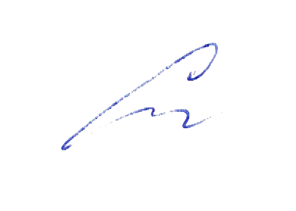 «31» августа 2022 г.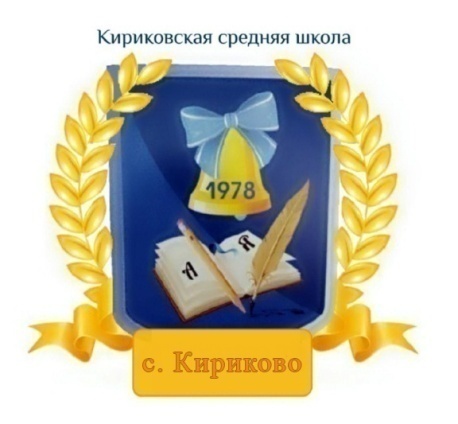 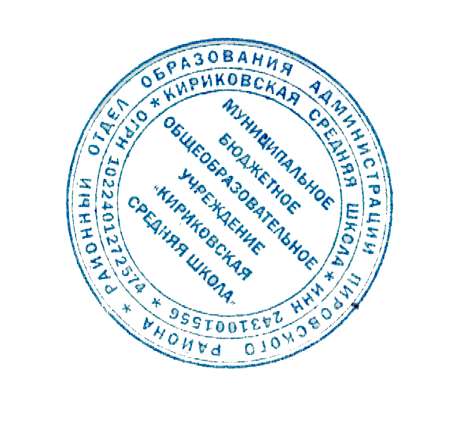 УТВЕРЖДАЮ:Директор муниципального бюджетного общеобразовательного учреждения «Кириковская средняя школа»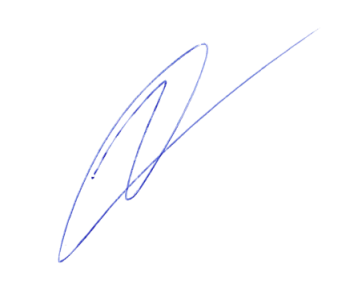 Ивченко О.В. ________«31» августа 2022 г.№ п/пСодержание материалаСодержание материалаКоличество часовКоличество часовАлгебра и начала математического анализаАлгебра и начала математического анализаАлгебра и начала математического анализаАлгебра и начала математического анализаАлгебра и начала математического анализа1.Повторение курса 10 классаПовторение курса 10 класса662.Глава I. МногочленыГлава I. Многочлены10103.Глава II. Степени и корни. Степенная функцияГлава II. Степени и корни. Степенная функция24244.Глава III. Показательная и логарифмическая функцияГлава III. Показательная и логарифмическая функция31315.Глава IV. ИнтегралГлава IV. Интеграл996.Глава V. Элементы комбинаторики, статистики и теории вероятностейГлава V. Элементы комбинаторики, статистики и теории вероятностей997.Глава VI . Уравнения и неравенства. Системы уравнений и неравенствГлава VI . Уравнения и неравенства. Системы уравнений и неравенств33338.Обобщающее повторениеОбобщающее повторение1414ГеометрияГеометрияГеометрияГеометрияГеометрия9.Повторение курса 10 классаПовторение курса 10 класса4410.Глава V.  Метод координат в пространстве. ДвиженияГлава V.  Метод координат в пространстве. Движения161611.Глава VI. Цилиндр, конус, шарГлава VI. Цилиндр, конус, шар161612.Глава VII. Объемы телГлава VII. Объемы тел181813. Заключительное повторение. Заключительное повторение.1414Итого Итого 204204№ТемаДатаПовторение.  Преобразование тригонометрических выражений05.09.22Повторение. Решение тригонометрических уравнений05.09.22Повторение.  Взаимное расположение прямых и плоскостей в пространстве06.09.22Повторение. Пирамида. Призма06.09.22Повторение. Вычисление производных07.09.22Повторение. Применение производной07.09.22Повторение. Функции. Исследование функций12.09.22Повторение. Наибольшее и наименьшее значения функции на отрезке12.09.22Прямоугольная система координат в пространстве13.09.22Координаты вектора13.09.22Многочлены от одной переменной14.09.22Деление многочлена на многочлен  с остатком14.09.22Рациональные корни многочленов с целыми коэффициентами. Теорема Безу. Разложение многочлена на множители19.09.22Разложение многочленов от нескольких переменных на множители19.09.22Простейшие задачи в координатах20.09.22Прямоугольная система координат в пространстве20.09.22Решение уравнений и систем уравнений от нескольких переменных21.09.22Уравнения высших степеней21.09.22Решение уравнения высших степеней методом замены переменной26.09.22Решение уравнения высших степеней разложением на множители26.09.22Связь между координатами векторов и координатами точек27.09.22Угол между векторами27.09.22Контрольная работа № 1. «Многочлены»28.09.22Понятие корня n-ой степени из действительного числа28.09.22Нахождение корня n-ой степени из действительного числа03.10.22Функции   , их свойства и графики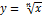 03.10.22Скалярное произведение векторов04.10.22Вычисление угла между прямыми04.10.22Функции   , их свойства и графики05.10.22Построение и чтение графиков функций05.10.22Свойства корня n-ой степени10.10.22Приведение радикалов к одинаковому знаку корня.10.10.22Вычисление угла между прямой и плоскостью11.10.22Уравнение плоскости11.10.22Преобразование  выражений, содержащих корень  n-ой степени.12.10.22Преобразование иррациональных выражений12.10.22Преобразование иррациональных выражений17.10.22Преобразование иррациональных выражений17.10.22Вычисление угла между плоскостями18.10.22Решение задач на применение скалярного произведения векторов18.10.22Преобразование иррациональных выражений19.10.22Контрольная работа № 2 «Степени и корни»19.10.22Контрольная работа № 2 «Степени и корни»24.10.22Понятие степени с любым рациональным показателем24.10.22Центральная симметрия. Осевая симметрия.25.10.22Зеркальная симметрия25.10.22Понятие степени с любым рациональным показателем26.10.22Понятие степени с любым рациональным показателем26.10.22Понятие степени с любым рациональным показателем07.11.22Степенные функции и их свойства07.11.22Параллельный перенос08.11.22Координатный метод решения задач08.11.22Графики степенных функций09.11.22Построение и чтение графиков степенных функций09.11.22Вычисление производной степенной функции14.11.22Извлечение корней из комплексных чисел14.11.22Контрольная работа №3 «Векторы»15.11.22Понятие цилиндра15.11.22Извлечение корней из комплексных чисел16.11.22Зачетный урок по теме «Степенные функции»16.11.22Зачетный урок по теме «Степенные функции»21.11.22Показательная функция и ее свойства21.11.22Площадь поверхности цилиндра22.11.22Решение задач на нахождение площади цилиндра22.11.22График показательной функции23.11.22Построение и чтение графиков показательных функций23.11.22Показательные уравнения28.11.22Методы решения показательных уравнений28.11.22Решение задач по теме «Цилиндр»29.11.22Понятие конуса29.11.22Решение показательных уравнений методом замены переменной30.11.22Показательные неравенства30.11.22Решение показательных неравенств05.12.22Обобщение по теме «Показательная функция, уравнения и неравенства»05.12.22Площадь поверхности конуса06.12.22Усеченный конус06.12.22Контрольная работа № 4 «Показательная функция, уравнения и неравенства»07.12.2207.12.22Понятие логарифма12.12.22Вычисление логарифмов12.12.22Решение задач  по теме «Конус»13.12.22Сфера и шар13.12.22Решение простейших логарифмических уравнений14.12.22Логарифмическая функция и ее свойства14.12.22График логарифмической функции19.12.22Построение и чтение графиков логарифмических функций19.12.22Уравнение сферы20.12.22Касательная плоскость к сфере20.12.22Свойства логарифмов21.12.22Упрощение логарифмических выражений21.12.22Нахождение значения логарифмического выражения26.12.22Применение свойств  логарифмов26.12.22Площадь сферы27.12.22Решение задач  по теме «Цилиндр»27.12.22Логарифмические уравнения28.12.22Методы решения логарифмических уравнений28.12.22Решение логарифмических уравнений функционально-графическим методом09.01.23Решение логарифмических уравнений методом потенцирования09.01.23Решение задач  по теме «Конус»10.01.23Решение задач  по теме «Шар»10.01.23Решение логарифмических уравнений методом введения новой переменной11.01.23Логарифмические неравенства11.01.23Применение теорем о равносильности16.01.23Методы решения логарифмических неравенств.16.01.23Обобщение по теме «Тела вращения»17.01.23Контрольная работа № 5 «Цилиндр. Конус. Шар»17.01.23Контрольная работа № 6 «Логарифмические  функция, уравнения и неравенства»18.01.23Контрольная работа № 6 «Логарифмические  функция, уравнения и неравенства»18.01.23Дифференцирование показательной функций23.01.23Дифференцирование логарифмической функций23.01.23Понятие объема24.01.23Объем прямоугольного параллелепипеда24.01.23Первообразная25.01.23Первообразная и неопределенный интеграл25.01.23Первообразная и неопределенный интеграл30.01.23Вычисление первообразных30.01.23Вычисление объема  прямоугольного параллелепипеда31.01.23Объем прямой призмы31.01.23Определенный интеграл01.02.23Формула Ньютона-Лейбница01.02.23Вычисление определенных интегралов06.02.23Вычисление объема цилиндра06.02.23Вычисление объема прямой призмы07.02.23Вычисление площадей плоских фигур по  формуле07.02.23Контрольная работа № 7 «Первообразная. Интеграл»08.02.23Вероятность и геометрия08.02.23Классическое определение вероятности13.02.23Независимые повторения испытаний с двумя исходами13.02.23Объем цилиндра14.02.23Вычисление объемов тел с помощью определенного интеграла14.02.23Схема Бернулли15.02.23Решение задач на определение вероятности15.02.23Статистические методы обработки информации20.02.23Графическое оформление информации20.02.23Объем наклонной призмы21.02.23Объем пирамиды21.02.23Вычисление  объема наклонной призмы22.02.23Закон больших чисел22.02.23Равносильность уравнений27.02.23Равносильность уравнений27.02.23Гауссова кривая28.02.23Вычисление объема пирамиды28.02.23Равносильность уравнений01.03.23Общие методы решения уравнений01.03.23Общие методы решения уравнений06.03.23Общие методы решения уравнений06.03.23Решение задач на вычисление объема пирамиды07.03.23Объем конуса07.03.23Равносильность неравенств13.03.23Теоремы о равносильности неравенств13.03.23Вычисление объема конуса14.03.23Решение задач на вычисление объемов14.03.23Уравнения и неравенства с модулем15.03.23Решение уравнений и неравенств с модулем15.03.23Иррациональные уравнения и неравенства20.03.23Иррациональные уравнения и неравенства20.03.23Решение задач по теме «Объемы тел»21.03.23Контрольная работа №8  «Объемы тел»21.03.23Решение уравнений и неравенств со знаком радикала22.03.23Доказательство неравенств22.03.23Контрольная работа №9  «Уравнения и неравенства»03.04.23Контрольная работа №9  «Уравнения и неравенства»03.04.23Объем шара04.04.23Площадь сферы04.04.23Доказательство неравенств05.04.23Уравнения и неравенства с двумя переменными05.04.23Решение уравнений и неравенств с двумя переменными10.04.23Системы уравнений10.04.23Площадь сферы11.04.23Объем шарового  слоя и шарового сектора11.04.23Методы решения систем уравнений12.04.23Решение задач на составление систем уравнений12.04.23Задачи с параметром17.04.23Решение задач с параметром17.04.23Решение задач на вычисление площади сферы18.04.23Решение задач по теме «Объем шара»18.04.23Решение задач с параметром19.04.23Контрольная работа №10«Системы уравнений и неравенств»19.04.23Решение задач КИМ ЕГЭ 24.04.23Решение задач КИМ ЕГЭ 24.04.23Решение задач на комбинацию геометрических тел25.04.23Повторение. Треугольники. Четырехугольники25.04.23Решение задач КИМ ЕГЭ26.04.23Повторение. Решение рациональных неравенств26.04.23Повторение. Окружность02.05.23Повторение. Многогранники02.05.23Повторение. Решение текстовых задач на проценты03.05.23Повторение. Решение текстовых задач на работу, движение03.05.23Промежуточная аттестация в форме контрольной работы10.05.23Повторение. Преобразование иррациональных выражений10.05.23Повторение. Решение тригонометрических уравнений15.05.23Решение тригонометрических уравнений и систем уравнений15.05.23Повторение. Тела вращения16.05.23Решение геометрических задач из тестов16.05.23Повторение. Решение тригонометрических неравенств17.05.23Повторение. Наибольшее и наименьшее значения функции на отрезке17.05.23Повторение. Применение производных к решению задачПовторение. Решение показательных уравненийПовторение. Решение показательных неравенствПовторение. Решение логарифмических уравненийПовторение. Решение логарифмических неравенствСистемы уравнений с двумя переменнымиРешение задач из вариантов ЕГЭ Решение задач из вариантов ЕГЭ№Автор, названиеГод изданияА.Г. Мордкович, П.В. Семенов. Алгебра и начала анализа. 11 класс. Учебник;2014г.А.Г. Мордкович, П.В. Семенов. Алгебра и начала анализа. 11 класс. Задачник;2014г.Атанасян Л.С., Бутузов В.Ф. Геометрия в 10-11 класс. 2006г№Автор, названиеГод изданияВ.И. Глизбург. Контрольные работы по курсу алгебры, 11 (под ред. А.Г. Мордковича); 2015г.Александрова. Самостоятельные работы по алгебре и началам анализа 11 класс2016г.Зив. Б.Г., Мейлер В.М., Баханский А.Г. Задачи по геометрии для 7-11 классов. М. 2015г.Звавич Л.И. Контрольные и проверочные работы по геометрии 10-11 класс. М.2011г.Ю.А.Глазков, И.И.Юдина, В.Ф.БутузовГеометрия . Рабочая тетрадь2017